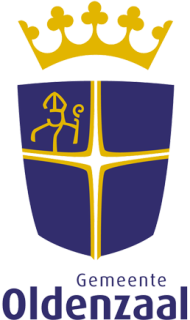 Dit formulier kunt u mailen naar info@oldenzaal.nl.Aanvraag ontheffing verkoop 
zwak alcoholhoudende drankenAanvraag ontheffing verkoop 
zwak alcoholhoudende drankenAanvraag ontheffing verkoop 
zwak alcoholhoudende drankenAanvraag ontheffing verkoop 
zwak alcoholhoudende drankenAanvraag ontheffing verkoop 
zwak alcoholhoudende drankenAanvraag ontheffing verkoop 
zwak alcoholhoudende drankenAanvraag ontheffing verkoop 
zwak alcoholhoudende drankenAanvraag ontheffing verkoop 
zwak alcoholhoudende drankenAanvraag ontheffing verkoop 
zwak alcoholhoudende drankenAanvraag ontheffing verkoop 
zwak alcoholhoudende dranken1.1.Gegevens aanvragerGegevens aanvragerGegevens aanvragerGegevens aanvragerGegevens aanvragerGegevens aanvragerGegevens aanvragerGegevens aanvragerGegevens aanvrager KVK nr       KVK nr       KVK nr       BSN       BSN       BSN       BSN       BSN      Naam rechtspersoonNaam aanvrager M   V M   VAdresPostcode en woonplaatsTelefoonnummermobiel      mobiel      mobiel      vast      vast      vast      vast      vast      E-mailadresHoe wilt u de ontheffing ontvangen?Hoe wilt u de ontheffing ontvangen?Hoe wilt u de ontheffing ontvangen? per post      digitaal  (vul hierboven uw emailadres in) per post      digitaal  (vul hierboven uw emailadres in) per post      digitaal  (vul hierboven uw emailadres in) per post      digitaal  (vul hierboven uw emailadres in) per post      digitaal  (vul hierboven uw emailadres in) per post      digitaal  (vul hierboven uw emailadres in)2.2.Gegevens evenementGegevens evenementGegevens evenementGegevens evenementGegevens evenementGegevens evenementGegevens evenementGegevens evenementGegevens evenementNaam evenementLocatieDatum en tijdstipvan       uurvan       uurtot       uurtot       uurtot       uurvan       uurvan       uurtot       uurtot       uurtot       uurvan       uurvan       uurtot       uurtot       uurtot       uurvan       uurvan       uurtot       uurtot       uurtot       uur3.3.Gegevens leidinggevende(n) (Zij moeten beschikken over de verklaring sociale hygiëne)Gegevens leidinggevende(n) (Zij moeten beschikken over de verklaring sociale hygiëne)Gegevens leidinggevende(n) (Zij moeten beschikken over de verklaring sociale hygiëne)Gegevens leidinggevende(n) (Zij moeten beschikken over de verklaring sociale hygiëne)Gegevens leidinggevende(n) (Zij moeten beschikken over de verklaring sociale hygiëne)Gegevens leidinggevende(n) (Zij moeten beschikken over de verklaring sociale hygiëne)Gegevens leidinggevende(n) (Zij moeten beschikken over de verklaring sociale hygiëne)Gegevens leidinggevende(n) (Zij moeten beschikken over de verklaring sociale hygiëne)Gegevens leidinggevende(n) (Zij moeten beschikken over de verklaring sociale hygiëne)Leidinggevende Inaam en voorlettersadrespostcode en woonplaatstelefoonnummermobiel      mobiel      mobiel      vast      vast      vast      vast      vast      geboortedatumgeboorteplaatsLeidinggevende IInaam en voorlettersadrespostcode en woonplaatstelefoonnummermobiel      mobiel      mobiel      vast      vast      vast      vast      vast      geboortedatumgeboorteplaatsLeidinggevende IIInaam en voorlettersadrespostcode en woonplaatstelefoonnummermobiel      mobiel      mobiel      vast      vast      vast      vast      vast      geboortedatumgeboorteplaats4.OndertekeningOndertekeningOndertekeningOndertekeningOndertekeningOndertekeningOndertekeningOndertekeningOndertekeningOndergetekende verklaart dit formulier naar waarheid te hebben ingevuld.Ondergetekende verklaart dit formulier naar waarheid te hebben ingevuld.Ondergetekende verklaart dit formulier naar waarheid te hebben ingevuld.Ondergetekende verklaart dit formulier naar waarheid te hebben ingevuld.Ondergetekende verklaart dit formulier naar waarheid te hebben ingevuld.Ondergetekende verklaart dit formulier naar waarheid te hebben ingevuld.Ondergetekende verklaart dit formulier naar waarheid te hebben ingevuld.Ondergetekende verklaart dit formulier naar waarheid te hebben ingevuld.Ondergetekende verklaart dit formulier naar waarheid te hebben ingevuld.Ondergetekende verklaart dit formulier naar waarheid te hebben ingevuld.Handtekening:Handtekening:Handtekening:Datum: Datum: Datum: 